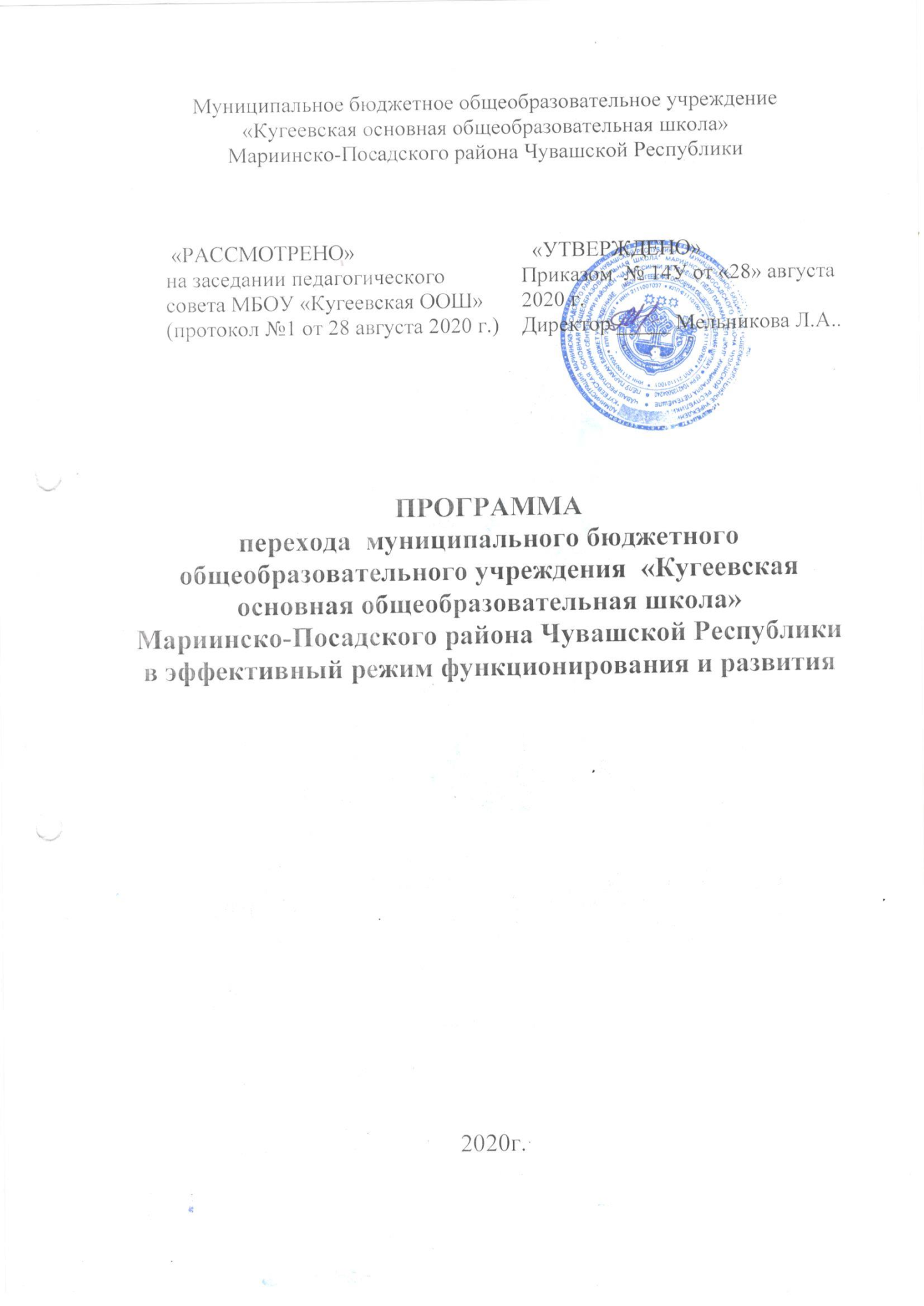 ПРОГРАММА ПЕРЕХОДА МБОУ «КУГЕЕВСКАЯ ООШ» МАРИИНСКО-ПОСАДСКОГО РАЙОНА ЧУВАШСКОЙ РЕСПУБЛИКИ В ЭФФЕКТИВНЫЙ РЕЖИМ ФУНКЦИОНИРОВАНИЯ И РАЗВИТИЯ                                                   СТРУКТУРА ПРОГРАММЫ Паспорт программыОснования разработки ПрограммыГосударственная программа Российской Федерации «Развитие образования» на 2018 - 2025 годы, утвержденная постановлением Правительства Российской Федерации от 26 декабря 2017 года № 1642, нацелена на совершенствование управления системой образования. Реализация данной программы осуществляется в соответствии с:Федеральным законом от 29 декабря 2012 года № 273-Ф3 «Об образовании в Российской Федерации»;Федеральным законом от 08 мая 2010 года № 83-ФЗ «О внесении изменений в отдельные законодательные акты Российской Федерации в связи с совершенствованием правового положения государственных (муниципальных) учреждений»;Указом Президента от 7 мая 2012 № 599 «О мерах по реализации государственной политики в области образования и науки»;Уставом МБОУ «Кугеевская основная общеобразовательная школа» Мариинско-Посадского района Чувашской Республики        В условиях школы  развитие каждого школьника с оптимально возможными для него результатами возможно при: - создании условий, которые обеспечивают с одной стороны развитие личности каждого ребенка, его желание и умение учиться, с другой стороны самореализацию каждого педагога, ориентированного на развитие своего  ученика и успешность общего образовательного процесса школы;- профессиональная деятельность каждого педагога направлена на успешность каждого учащегося, при этом особое внимание учителя должно быть направлено на своевременное формирование познавательной сферы ребенка;-  создание механизмов саморазвития каждого учащегося в различных сферах деятельности на основе накопления собственного социального опыта;   При глубоком анализе работы школы за 3 года стала необходимой разработка Программы перехода школы в эффективный режим развития. SWOT-анализ актуального состояния образовательной системыДля разработки программы перехода в эффективный режим работы образовательной системы МБОУ «Кугеевская основная общеобразовательная школа» Мариинско-Посадского района Чувашской Республики с целью выявления проблем, путей и методов их решения был осуществлен SWOT-анализ состояния образовательной системы, в которой выделены проблемы и сильные стороны школы, проанализированы возможности и угрозы со стороны внешней среды (социума, окружения, родительской общественности и т.п.):                    SWOT-анализ состояния образовательной системыИтоги SWOT-анализа работы школы:В школе созданы условия для выполнения федеральных государственных образовательных стандартов начального общего, основного общего образования и организации воспитательной деятельности.Опыт работы с социальными партнерами в организации учебной и внеурочной деятельности обучающихся является весомым потенциалом в расширении условий для предоставления доступного качественного образования обучающимся школы в соответствии с запросами личности.Вместе с тем выявлена недостаточная методическая готовность педагогов школы к эффективному использованию технологий системно-деятельностного подхода.Установлена необходимость разработки специальных программ педагогической поддержки обучающихся, испытывающих сложности в освоении основной образовательной программы.Цели и задачи ПрограммыОсновная цель Программы: повышение образовательных результатов обучающихся школы.Основные задачи Программы:улучшение качества преподавания;развитие школьной образовательной среды, ориентированной на высокие результаты;активное взаимодействие с внешней средой;улучшение качества управления.Сроки реализации Программы и ожидаемые результаты1. Первый этап (2020г.) – аналитико-диагностический.Цель: проведение аналитической и диагностической работы, разработка текста и утверждение программы перехода школы в эффективный режим работы.Основные мероприятия этапа2. Второй этап (2021-2022) – деятельностный.Цель: реализация Программы перехода школы в эффективный режим работы, доработка и реализация подпрограмм Программы.Основные мероприятия этапа3. Третий этап (2021) – этап промежуточного контроля и коррекции.Цель: отслеживание и корректировка планов реализации Программы, апробация и экспертная оценка информационно-методического обеспечения образовательной деятельности.Основные мероприятия этапа4. Четвертый завершающий этап (2022 год).Цель: подведение итогов реализации Программы перехода школы в эффективный режим работы, распространение опыта работы, разработка нового стратегического плана развития школы.Основные мероприятия этапаОжидаемые конечные результаты реализации Программы:повышение успеваемости и качества знаний обучающихся;рост учебных и внеучебных достижений обучающихся;увеличение численности школьников, охваченных системой внутришкольного и внешкольного дополнительного образования;рост квалификации педагогов;расширение участия заинтересованных лиц в управлении школой;обновление учебной, материальной базы организации.Кадровое, финансовое и материально-техническое обеспечение реализации ПрограммыКадровое обеспечение реализации ПрограммыВ разделе должен быть представлен план переподготовки, повышения квалификации и профессионального развития педагогов школы.План профессионального развития педагогов МБОУ «Кугеевская ООШ»Материально-техническое обеспечение реализации ПрограммыПерспективный план материально-технического оснащенияМБОУ «Кугеевская ООШ»Реализация программыДля оперативного управления программой, привлечения внебюджетных источников финансирования и контроля за эффективностью выполнения мероприятий создается рабочая группа. Администрация школы осуществляет контроль за сроками выполнения мероприятий программы, целевым расходованием финансовых средств и эффективностью их использования, ежегодно уточняет затраты по программным мероприятиям и составом исполнителей.В целях повышения качества образования разработаны подпрограммы, которые позволяют решить проблемы образовательной системы. Подпрограмма 1. Создание условий для обеспечения доступного и качественного образования для всех обучающихся.Проекты:Модернизация содержания образования в целях удовлетворения образовательных потребностей участников образовательных отношений.Совершенствование организации образовательной деятельности в целях повышения качества образования.Развитие комфортной и безопасной образовательной среды.Подпрограмма 2. Профессиональное развитие педагогического коллектива.Проекты:Повышение квалификации и переподготовка кадров.Наставничество (работа с молодыми специалистами).Профессиональное выгорание (ситуация неуспеха).Привлечение специалистов в образовательную организацию.Подпрограмма 3. Обновление учебно-методической и материально-технической базы школы.Проекты:Информационно-библиотечный центр.Дидактический материал урочной и внеурочной деятельностиПодпрограмма 4. Управление качеством образования.Проекты:База данных результатов обучающихся, воспитанников, педагогов.Индивидуально-образовательный маршрут. Портфолио.Внутришкольная система оценки качества образования.Ожидаемые результаты реализации ПрограммыОжидаемые результаты реализации программы определяются для каждой подпрограммы. Желательно, чтобы эти результаты были представлены в количественных характеристиках, что позволяет определить целевые показатели по годам реализации программы.Ожидаемые результаты реализации ПрограммыНаименование подпунктаМуниципальное бюджетное общеобразовательное учреждение «Кугеевская основная общеобразовательная школа» Мариинско-Посадского района Чувашской РеспубликиНаименование программыПрограмма перехода МБОУ «Кугеевская ООШ» в эффективный режим работы на 2020 - 2022 годыКлючевая идея ПрограммыПовышение качества образованияОсновные разработчикиМельникова Л.А., Титова А.П., Мурзаева Н.Ю., Васильева А.П., Плотникова Н.Г.Цель ПрограммыПовышение образовательных результатов обучающихся школыОсновные задачи Программыулучшение качества преподавания;развитие школьной образовательной среды, ориентированной на высокие результаты;активное взаимодействие с внешней средой;улучшение качества управленияСтруктура ПрограммыОснования разработки Программы.SWOT-анализ актуального состояния образовательной системы.Цели и задачи Программы.Сроки реализации Программы и ожидаемые результаты.Кадровое, финансовое и материально-техническое обеспечение реализации Программы.Реализация программы.Ожидаемые результаты реализации Программы.Ожидаемые конечные результаты реализацииповышение успеваемости и качества знаний обучающихся;рост учебных и внеучебных достижений обучающихся;увеличение численности школьников, охваченных системой внутришкольного и внешкольного дополнительного образования;рост квалификации педагогов;расширение участия заинтересованных лиц в управлении школой;обновление учебной, материальной базы организацииСроки и этапы реализации Программы1. Первый этап (2020г.) - аналитико-диагностический. Цель: проведение аналитической и диагностической работы, разработка текста и утверждение программы перехода школы в эффективный режим работы.2. Второй этап (2020-2021гг.) - деятельностный.Цель: реализация Программы перехода школы в эффективный режим работы, доработка и реализация подпрограмм Программы3. Третий этап (2021г.) - этап промежуточного контроля и коррекции.Цель: отслеживание и корректировка планов реализации Программы, апробация и экспертная оценка информационно-методического обеспечения образовательной деятельности.4. Четвертый завершающий этап (2022г.).Цель: подведение итогов реализации Программы перехода школы в эффективный режим работы, распространение опыта работы, разработка нового стратегического плана развития школы.Ответственные лица, контактыМельникова Л.А., Титова А.П., Мурзаева Н.Ю., Васильева А.П., Плотникова Н.Г.Система организации контроля выполнения программыПодготовка ежегодного доклада директора школы о результатах деятельности школы по реализации программы,отчет перед общественностью, управляющим советом, учредителем, самооценка образовательной организации по реализации программы перехода в эффективный режим работы.          МБОУ «Кугеевская ООШ»          МБОУ «Кугеевская ООШ»ВНЕШНЯЯ СРЕДАВНЕШНЯЯ СРЕДАСильная сторона фактораСлабая сторона фактораБлагоприятные возможностиРиски Первую квалификационную категорию имеют     100% педагогических работников. Своевременное повышение квалификации учителей.Преобладание в коллективе традиционных устаревших подходов к образовательному процессу.В результатах образования заинтересованы органы местного самоуправления.Новая система аттестации педагогических работников  по результатам деятельности.Недостаточная  востребованность у реальных потребителей образовательных услуг высокого уровня содержания образования, требующего заинтересованности родителей и учащихся.Стабильные результаты качества образования на уровне начальной школы.Результативная работа с учащимися по программе « Одаренные дети».Недостаточный уровень:-профессиональной подготовки у ряда педагогов для реализации компетентностного подхода для формирования УУД;- системной работы по развитию интеллектуальных способностей уч-ся с низкими стартовыми возможностями и имеющими ОВЗ;Наличие муниципальной оценки качества образования.Сохранение рейтинга школы по результатам  ОГЭ и ВПР в последние годы на одном  уровнеСтабильный показатель качества знаний учащихся по школе 44.5 %.Недостаточная активно ость  40% учителей – предметников в  работе над программой « Одаренные дети».Система дистанционных курсов и олимпиад  в сети Интернет.Невысокий материальный достаток в семьях обучающихся. 20% - обучающиеся из опекаемых семейНаличие в школе творчески работающих учителей.Низкая мотивация большей части школьников к учебному труду.Активное внедрение инклюзивного образования.Наличие современных гаджетов у детей ведет к массовой аутизации школьников (уход в себя, ограниченность живого общения).100% педагогов прошли курсы повышения квалификации по ФГОС.Приоритет у большей части обучающтхся и родителей  хорошей отметки как факта, а не показателя уровня знаний.Наличие партнеров : учреждений СПО  в системе сетевого взаимодействия.Относительно низкий культурный уровень социума.Наличие сформированной и обеспеченной кадрами социально- психологической службы.Низкая информационно- коммуникационная культура ряда учителей, родителей.Поддержка руководящих кадров со стороны отдела образования.Отсутствие свободного жилого фонда для привлечения педагогический кадров.Тенденция к развитию синдрома эмоционального выгорания педагогов.Организация предпрофильной и профильной подготовки. Высокий процент обучающихся из неполных семей, 20% детей  - приемныеЕжегодное увеличение числа учащихся с ОВЗ.Обеспечение высокого охвата уч-ся внеурочной деятельностью.Недостаточно высокая активность в работе органов самоуправления.Перегрузка высокомотивированных детей и как следствие ухудшение из здоровья.№МероприятиеСрокиИсполнителиПланируемый результат1Приведение локальных актов в соответствие с законодательством, разработка нормативных актов, регламентирующих основные этапы проектасентябрь-декабрь 2020Мельникова Л.АОбновленная нормативная база2 Разработка тестовых и контрольно измерительных материалов:-  по всем общеобразовательным предметам для организации промежуточного и итогового контроля;- по определению удовлетворенности/неудовлетворенности организацией учебно-воспитательного процесса (для обучающихся, учителей, родителей, общественности);- по определению удовлетворенности организацией внеурочной деятельности;- по определению удовлетворенности организацией предпрофильного образования.сентябрь-январь 2020-2021Титова А.П.Инструмент изучения и анализа качества обучения и воспитания и факторов, оказывающих на них влияние.3Изучение затруднений обучающихся в процессе формирования знаний.Входной контроль.5 классы – сбор информации о трудностях, испытываемых при переходе в основную школу.6-7 классы - организация оптимального режима  при изучении новых предметов (дозировка домашнего  задания)8 классы – организация системы индивидуальной работы с обучающимися повышенной мотивации, низкой мотивации8-9 классы - организация  планомерной подготовки  к государственной итоговой аттестации: консультации, групповые и индивидуальные занятия, организация дистанционного обучения, оптимальная дозировка д/з.Проведение консультаций для обучающихся, имеющих пробелы и испытывающие  трудности в освоении новых тем, в том числе и по новым предметам.октябрь 2020Титова А.ППрогноз на дальнейшую деятельность обеспечивающий положительную динамику качества знаний.Адаптация пятиклассников к новой среде обучения.Увеличение числа обучающихся на «4» и «5».Успешная сдача экзаменов.Устранение пробелов, ликвидация трудностей в освоении тем.4Проведение заседаний педагогического совета.январь 2021Мельникова Л.А.Выступление творческих учителей по внедрению и апробации мониторинговых систем, методик.5Совещание при директоре на тему:  Повышение качества образования и уровня образовательных результатов в рамках проекта «Тестовая  модель  мониторинговых исследований качества образования и воспитания»март 2021Мельникова Л.ААктуализация проблемы качества знаний6Разработка диагностических карт  «Качество обучения в классных коллективах»март 2021Титова А.П.кл. руководителиИзучение уровня обучения7Сбор данных о состоянии качества знаний обучающихся 1-9 классов. Анализ полученных данных.апрель-июнь 2021Титова А.П.Формирование базы8Построение рейтинговых шкал  в различных разрезах показателей процесса и результата январь-май 2021Титова А.П.Прогноз на дальнейшую деятельность9Рубежный контрольдекабрь 2020Титова А.П.Прогноз на дальнейшую деятельность, обеспечивающий положительную динамику качества знаний10Промежуточный контроль. Итоговый контроль, государственная итоговая аттестация.май, июнь 2021АдминистрацияПрогноз на дальнейшую деятельность №МероприятиеСрокиИсполнителиПланируемый результат1Разработка плана внедрения ШСУКОсентябрь-октябрь 2021АдминистрацияРеализация целей и задач программы2Апробация тестовых контрольно-измерительных материаловв течение годаТитова А.П.Повышение мотивации к обучению и повышение качества образования3Исследование динамики уровней сформированности общеучебных навыков по русскому языку, математике, английскому языку.сентябрь 2021Титова А.П.Повышение качества образования4Внедрение школьной системы управления качеством образования (ШС УКО)сентябрь 2021Титова А.П.Повышение качества образования5Определение направлений деятельности для улучшения качества образования и постановки соответствующих целей.декабрь-май 2021-22АдминистрацияРеализация цели и задач программы6Индивидуальная работа с родителями слабоуспевающих обучающихся, разработка программы помощи родителямв течение годаТитова А.П.учителя-предметникиПовышение уровня знаний обучающихся, ликвидация пробелов.7Проведение открытых уроковв течение годаТитова А.П.Обобщение опыта лучших педагогов8Взаимопосещение уроковв течение годаАдминистрацияВыявление фактического состояния овладения учителем теорий и практикой формирования качества знаний9Контроль за качеством преподавания. Проведение срезовых работ по предметам.декабрь, март, май 2021-2022Титова А.П.учителя-предметникиПовышение результатов работы учителя10Контроль за выполнением учебных программв течение годаТитова А.П.Выполнение учебных программ11Психолого-педагогическое сопровождение: семинары, консультации, анкетированиев течение годаМурзаева Н.Ю.Снижение уровня неуспешности, тревожности.12Диагностика уровня педагогического мастерства в сравнении с предыдущим периодом.в течение годаТитова А.П.Увеличение числа педагогов высшей и первой квалификационной категории. Увеличение числа педагогов, участвующих в профессиональных конкурсах, НПК13Диагностика материально-технической базы.январь-июнь 2022АдминистрацияМатериально-техническая база, соответствующая современным требованиям14Мониторинговые исследованияноябрь, март, май 2021-2022Титова А.П.Качество преподавания предметов, динамика качества знаний, результативность, система подготовки к государственной итоговой аттестации№МероприятиеСрокиИсполнителиПланируемый результат1Анализ уровня педагогического мастерства  в сравнении с предыдущим периодом.в течение годаТитова А.П.Увеличение числа педагогов высшей и первой квалификационной категории.Увеличение числа педагогов, участвующих в профессиональных конкурсах, научно-практических конференциях.2Мониторинг результатов выполнения  тестовых контрольно-измерительных материаловФевраль -март 2021Титова А.П.100%-ная успеваемость обучающихся.Наличие качества знаний не ниже 50%.3Сравнительный и проблемный анализ состояния  системы образования.апрель, май2021г.Титова А.П.Прогноз на дальнейшую деятельность4Анализ исследования материально-технической базысентябрь-октябрь 2022АдминистрацияМатериально-техническая база, соответствующая современным требованиям5Анализ достигнутых результатов, определение перспектив и путей дальнейшего развития школыянварь-апрель 2021АдминистрацияПрогноз на дальнейшую деятельность6Итоговый контрольмай 2021Титова А.П.Прогноз на дальнейшую деятельность№МероприятиеСрокиИсполнителиПланируемый результат1Педагогический совет «Аналитический отчет по реализации программы»март 2022АдминистрацияАнализ деятельности по реализации цели и задач программы, оценка его результативности, оформление результатов: обработка данных, сравнение результатов, полученных в ходе реализации программы2Обобщение опыта педагоговянварь 2022Титова А.П.семинары, конференции, практикумыНаправление подготовкиФИО педагоговФормы профессионального развитияСрокиТьютор / консультантМатематикаВасильева А.П.Курсы повышения квалификации 2019Русский язык Плотникова Н.Г.Курсы повышения квалификации 2019№Наименование оборудования2020 г.2021 г.2022 г.1Проектор3452Интерактивная доска0003Экран 3454АРМ3345Сканер1236Принтер лазерный111ПоказателиЗначение показателяЦелевое значение (2020 г.)Целевое значение (2021г.)Целевое значение (2022г.)Повышение успеваемости и качества знаний учащихся.Доля обучающихся, имеющих результаты по ОГЭ по русскому языку и математике ниже средних по регионуматем.-41р.яз.-40матем.-40р.яз.-37матем.-35р.яз.-30Удовлетворение образовательных потребностей обучающихсяДоля педагогов, разрабатывающих индивидуальные образовательные программы для преодоления учебных и социальных проблем обучающихся4%5%5%Рост учебных достижений учащихсяДоля участников регионального и заключительного этапов всероссийской олимпиады школьников0,60,60,6Рост внеучебных достижений учащихсяДоля обучающихся, успешно освоивших программы дополнительного образования с достижением значимых результатов3%5%6%Профессиональный рост педагоговДоля педагогов, активно работающих в муниципальных, региональных методических группах по проблемам обучения и воспитания5%5%6%Коллегиальность в управлении ООДоля педагогов, включенных в управление ОО4%5%6%Коллегиальность в управлении ООДоля родителей, включенных в управление ОО3%3.5%4%Обновление материальной базы учрежденияДоля в бюджете ОО8.5%8.0%8.0%